IN AID OF ANIMAL CHARITIESCYDRA & CYCNBA Dog Rehoming Association & Cyprus Cat Groups7.00 for  ‘til 	  Venue: UKCA Club, , Limassol.		     Sausage & Mash Supper plus Dessert(Please advise if Vegetarian)Music by ‘Shades of Grey’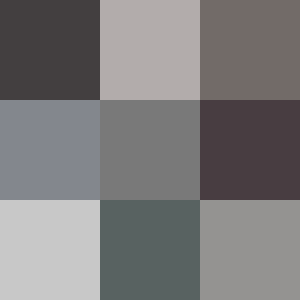 Ticket: 15 Euros – includes Door Prize and 5 Euros of raffle ticketsAvailable from The UKCA Bar and Lesley Hey 99100596Raffle during the evening.  Prizes welcome.